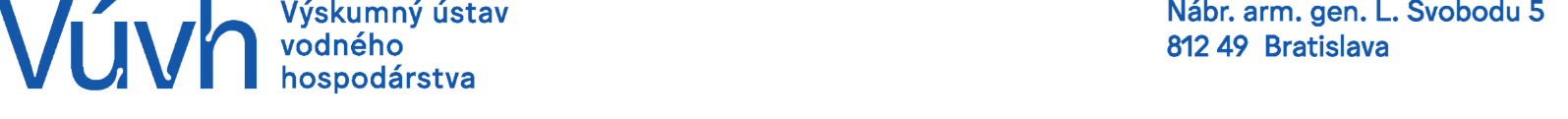 D o t a z n í kna aktualizáciu údajovo úpravniach podzemnej vodyv Slovenskej republikeBratislavajanuár 2024Účel vyplnenia dotazníkaJednou z požiadaviek zákona č. 364/2004 Z. z. o vodách a o zmene zákona Slovenskej národnej rady č. 372/1990 Zb. o priestupkoch v znení neskorších predpisov (vodný zákon) v znení neskorších predpisov a jeho vykonávacích predpisov je zabezpečiť nevyhnutnú ochranu vyčlenených vodných útvarov s cieľom vylúčiť zhoršenie ich kvality a znížiť mieru úpravy potrebnej na výrobu pitnej vody. Táto požiadavka bola transponovaná z článku 7 odseku 3 smernice 2000/60/ES Európskeho parlamentu a Rady, ktorou sa stanovuje rámec pôsobnosti pre opatrenia spoločenstva v oblasti vodného hospodárstva (tzv. rámcovej smernice o vode - RSV).§ 4c vodného zákona a § 1 nariadenia vlády SR č. 416/2011 Z. z. o hodnotení chemického stavu útvaru podzemných vôd v znení nariadenia vlády č. 213/2016 Z. z. vyžaduje uskutočniť pravidelné hodnotenie chemického stavu útvarov podzemnej vody (v SR sa uskutočňuje raz za 6 rokov) a posúdiť, či sú splnené požiadavky na ochranu útvarov podzemnej vody, v ktorých sa odoberá podzemná voda na výrobu pitnej vody. Zhodnotenie významnej zmeny kvality surovej vody zo zdrojov podzemnej vody určených na ľudskú spotrebu spôsobenej vplyvom ľudskej činnosti sa uskutočňuje na základe testu ochranných pásiem vodárenských zdrojov/chránených vodohospodárskych oblastí, resp. testu kvality vody určenej na ľudskú spotrebu (tzv. Test pitná voda). Test pitná voda bol prvýkrát uskutočnený v rámci hodnotenia chemického stavu útvarov podzemnej vody v 3. cykle Vodného plánu Slovenska (VPS) (MŽP SR, 2022, https://www.minzp.sk/voda/vodny-plan-slovenska/). Výsledky Testu pitná voda sú uvedené v správe (Kučerová a kol., 2020, Hodnotenie chemického stavu kvartérnych a predkvartérnych útvarov podzemných vôd - Test ochranných pásiem vodárenských zdrojov/chránených vodohospodárskych oblastí, resp. test kvality vody určenej na ľudskú spotrebu. Správa k úlohe č. 10063, Bratislava: Výskumný ústav vodného hospodárstva, http://www.vuvh.sk/rsv2/default.aspx?pn=PDM).V súvislosti s vypracovaním ďalšieho Testu pitná voda, ktorý bude uskutočnený najneskôr do roku 2026 v rámci 4. cyklu VPS, bude potrebné zhodnotiť aj náročnosť úpravy surovej vody na pitnú vodu, si Vás dovoľujeme požiadať o poskytnutie údajov o technologických stupňoch a technologických zariadeniach používaných pri úprave surovej vody. Zároveň Vás prosíme o poslanie technologických schém úpravní vody.Údaje budú vyhodnotené odbornými pracovníkmi Výskumného ústavu vodného hospodárstva (VÚVH), ktorý je poverený Ministerstvom životného prostredia Slovenskej republiky (MŽP SR) plnením uvedenej požiadavky. Tieto údaje sú tiež dôležitým zdrojom informácií na plnenie požiadaviek  smernice Rady (EÚ) 2020/2184 o kvalite vody určenej na ľudskú spotrebu, budú použité na aktualizáciu používaných technologických procesov úpravní podzemnej vody v SR v súlade s vyhláškou MŽP SR č. 605/2005 Z. z. o podrobnostiach poskytovania údajov z majetkovej evidencie a prevádzkovej evidencie o objektoch a zariadeniach verejného vodovodu a verejnej kanalizácie (príloha č. 3, I. Majetková evidencia, B. Úpravňa vody, B3. Objekty úpravne vody) a budú využité aj pri spracovaní a vyhodnocovaní údajov vo vzťahu ku kategóriám jednotlivých štandardných metód úpravy surovej vody na pitnú vodu v súlade s vyhláškou MŽP SR č. 636/2004 Z. z., ktorou sa ustanovujú požiadavky na kvalitu surovej vody a na sledovanie kvality vody vo verejných vodovodoch v znení vyhlášky č. 354/2023 Z. z.Dotazník je určený na vyplnenie údajov iba o jednej úpravni vody, resp. o jednom vodárenskom zdroji a na vyplnenie údajov z ďalších úpravní vody, resp. vodárenských zdrojov je treba použiť ďalší dotazník.V prípade akýchkoľvek nejasností pri vypĺňaní dotazníka kontaktujte uvedených pracovníkov VÚVH, prosím.Vyplnené dotazníky o aktualizácii údajov o úpravniach podzemnej vody v Slovenskej republike a technologické schémy úpravní vody posielajte na e-mailové adresy nasledovných pracovníkov:Ing. Karol Munka, PhD. (tel. č. 02/59 343 442): karol.munka@vuvh.sk,Ing. Monika Karácsonyová, PhD. (tel. č. 02/59 343 261): monika.karacsonyova@vuvh.sk,Mgr. Mária Bubeníková, PhD. (tel. č. 02/59 343 360): maria.bubenikova@vuvh.sk.Dotazníky je potrebné zaslať v termíne najneskôr do 31. 3. 2024.Kontaktné údaje pracovníka, ktorý vyplnil dotazník:Základné údaje o úpravni vody1) Ak sa pitná voda dodáva do rozvodnej vodovodnej siete z vodárenského zdroja v prirodzenom stave bez nutnosti úpravy (bez dezinfekcie), alebo sa úprava vody vykonáva len dezinfekciou, uvedie sa názov vodárenského zdroja.Prevádzkovanie úpravne vody:2) Uveďte, v ktorom roku bola úpravňa vody (resp. vodárenský zdroj) uvedená do prevádzky.3) Uveďte, od ktorého roku bola úpravňa vody (resp. vodárenský zdroj) dočasne odstavená a opätovne uvedená do prevádzky.4) Uveďte, od ktorého roku bola úpravňa vody (resp. vodárenský zdroj) trvale odstavená z prevádzky.5) Uveďte projektovanú kapacitu úpravne vody (v l.s-1) a rozsah jej prevádzkovaného výkonu v období od jej uvedenia do prevádzky po súčasnosť (projektovaná kapacita je množstvo upravenej vody vyrobenej za jednotku času po odčítaní vlastnej spotreby vody).6) Podľa potreby uveďte podrobnejšie informácie o prevádzkovaní úpravne vody (resp. vodárenského zdroja).Technologické stupne a technologické zariadenia používané pri úprave vodyDotazník je koncipovaný v súlade s tabuľkou č. 1 uvedenou v prílohe č. 1 vyhlášky MŽP SR č. 636/2004 Z. z., ktorou sa ustanovujú požiadavky na kvalitu surovej vody a na sledovanie kvality vody vo verejných vodovodoch v znení vyhlášky č. 354/2023 Z. z. To znamená, že pri vypĺňaní dotazníka je potrebné vyhľadať príslušnú kategóriu štandardných metód úpravy vody (A0, A1, A2 alebo A3) a v rámci vybranej kategórie vypĺňať relevantné tabuľky.Označujú sa technologické stupne a zariadenia, ktoré sú v súčasnosti v prevádzke. Ak po vybudovaní úpravne vody sa zmenila technologická linka, opíšte túto zmenu v časti „Doplňujúce informácie“, ktorá sa nachádza vždy na konci každého technologického postupu v rámci príslušnej kategórie štandardných metód úpravy vody.Označujú sa aj technologické stupne a zariadenia, ktoré boli v prevádzke pred odstavením dočasne alebo trvalo odstavených úpravní vody.Technologické stupne (príslušné objekty pri zachytávaní podzemnej vody) používané pri úprave vody sú zoradené do tabuliek č. 1 až 59. V každej tabuľke sú uvedené jednotlivé technologické zariadenia (objekty), resp. dávkované činidlá (chemikálie).Pre každý technologický stupeň prevádzkovaný v úpravni vody je potrebné k príslušnému technologickému zariadeniu (objektu) do stĺpca „počet“ dopísať počet technologických zariadení. K technologickým zariadeniam (objektom), ktoré sa v danej úpravni vody nenachádzajú, nie je potrebné písať nulu „0“.Ak sa dané technologické zariadenie (objekt, dávkovaná chemikália) nenachádza v zozname príslušného technologického stupňa (v príslušnej tabuľke), je potrebné ho dopísať do posledného riadku pod označením „neuvedené zariadenie“, resp. „neuvedená dávkovaná chemikália“.A0 - Kategória štandardných metód úpravy vodyBez nutnosti úpravy vody (bez dezinfekcie)(vyhláška MŽP SR č. 636/2004 Z. z., ktorou sa ustanovujú požiadavky na kvalitu surovej vody a na sledovanie kvality vody vo verejných vodovodoch v znení vyhlášky č. 354/2023 Z. z., príloha č. 1, tabuľka č. 1)Tabuľka č. 1  Názov a typ vodárenského zdroja7) Uveďte, z ktorých vodárenských zdrojov sa dopravuje voda do rozvodnej vodovodnej siete.Tabuľka č. 2  Záchytné a odberné zariadenieTabuľka č. 3  Akumulácia pitnej vodyTabuľka č. 4  Doplňujúce informácie k zmene prevádzkovania vodárenského zdroja8) Nebezpečenstvo je biologický, chemický, fyzikálny alebo rádiologický činiteľ, ktorý môže vyvolať poškodenie zdravia, resp. je to zdroj potenciálneho poškodenia alebo situácia s potenciálnou možnosťou poškodenia alebo ujmy. Nebezpečná udalosť je prípad alebo situácia, ktorým/ktorou sa do vodovodného systému môžu vnášať nebezpečenstvá alebo sa ním/ňou neodstraňujú.A1 - Kategória štandardných metód úpravy vodyÚprava len dezinfekciou(vyhláška MŽP SR č. 636/2004 Z. z., ktorou sa ustanovujú požiadavky na kvalitu surovej vody a na sledovanie kvality vody vo verejných vodovodoch v znení vyhlášky č. 354/2023 Z. z., príloha č. 1, tabuľka č. 1)Tabuľka č. 5  Názov a typ vodárenského zdroja9) Uveďte, z ktorých vodárenských zdrojov sa dopravuje voda do rozvodnej vodovodnej siete.Tabuľka č. 6  Záchytné a odberné zariadenieTabuľka č. 7  Dezinfekcia vody10) V prípade, že uvedené činidlo (chemikália) sa dávkuje do vody, uveďte „áno“.Tabuľka č. 8  Akumulácia pitnej vodyTabuľka č. 9  Doplňujúce informácie k zmene prevádzkovania vodárenského zdroja11) Nebezpečenstvo je biologický, chemický, fyzikálny alebo rádiologický činiteľ, ktorý môže vyvolať poškodenie zdravia, resp. je to zdroj potenciálneho poškodenia alebo situácia s potenciálnou možnosťou poškodenia alebo ujmy. Nebezpečná udalosť je prípad alebo situácia, ktorým/ktorou sa do vodovodného systému môžu vnášať nebezpečenstvá alebo sa ním/ňou neodstraňujú.A1 - Kategória štandardných metód úpravy vodyJednoduchá fyzikálna úprava a dezinfekcia (vyhláška MŽP SR č. 636/2004 Z. z., ktorou sa ustanovujú požiadavky na kvalitu surovej vody a na sledovanie kvality vody vo verejných vodovodoch v znení vyhlášky č. 354/2023 Z. z., príloha č. 1, tabuľka č. 1)Tabuľka č. 10  Názov a typ vodárenského zdroja12) Uveďte, z ktorých vodárenských zdrojov sa dopravuje voda do rozvodnej vodovodnej siete.Tabuľka č. 11  Záchytné a odberné zariadenieTabuľka č. 12  Prevzdušňovanie vodyTabuľka č. 13  Odkysľovanie vodyTabuľka č. 14  AdsorpciaTabuľka č. 15  Neuvedený technologický postupTabuľka č. 16  Dezinfekcia vody13) V prípade, že uvedené činidlo (chemikália) sa dávkuje do vody, uveďte „áno“.Tabuľka č. 17  Akumulácia pitnej vodyTabuľka č. 18  Doplňujúce informácie k zmene prevádzkovania úpravne vody14) Nebezpečenstvo je biologický, chemický, fyzikálny alebo rádiologický činiteľ, ktorý môže vyvolať poškodenie zdravia, resp. je to zdroj potenciálneho poškodenia alebo situácia s potenciálnou možnosťou poškodenia alebo ujmy. Nebezpečná udalosť je prípad alebo situácia, ktorým/ktorou sa do vodovodného systému môžu vnášať nebezpečenstvá alebo sa ním/ňou neodstraňujú.A2 - Kategória štandardných metód úpravy vodyFyzikálna a chemická úprava a dezinfekciaJednostupňová a dvojstupňová technológia úpravy vody(vyhláška MŽP SR č. 636/2004 Z. z., ktorou sa ustanovujú požiadavky na kvalitu surovej vody a na sledovanie kvality vody vo verejných vodovodoch v znení vyhlášky č. 354/2023 Z. z., príloha č. 1, tabuľka č. 1)Tabuľka č. 19  Názov a typ vodárenského zdroja15) Uveďte, z ktorých vodárenských zdrojov sa dopravuje voda do rozvodnej vodovodnej siete.Tabuľka č. 20  Záchytné a odberné zariadenieTabuľka č. 21  Prevzdušňovanie vodyTabuľka č. 22  Dávkovanie oxidačných, koagulačných, alkalizačných činidiel a činidiel 
na zmäkčovanie a stvrdzovanie vody16) Uveďte miesto dávkovania týchto činidiel v rámci technologickej linky úpravy vody.Tabuľka č. 23  Homogenizačné miešanieTabuľka č. 24  Rýchle miešanie - hydraulickéTabuľka č. 25  Rýchle miešanie - mechanickéTabuľka č. 26  Pomalé miešanie - mechanickéTabuľka č. 27  Pomalé miešanie - hydraulickéTabuľka č. 28  Prvý stupeň separácie suspenzieTabuľka č. 29  Rozdelenie a zrovnomernenie prietoku vody technologickými zariadeniamiTabuľka č. 30  Druhý stupeň separácie suspenzieTabuľka č. 31  Rekarbonizácia vody (stvrdzovanie vody)17) V prípade, že uvedené činidlo (chemikália) sa dávkuje do vody, uveďte „áno“.Tabuľka č. 32  Neuvedený technologický postupTabuľka č. 33  Dezinfekcia vody18) V prípade, že uvedené činidlo (chemikália) sa dávkuje do vody, uveďte „áno“.Tabuľka č. 34  Akumulácia pitnej vodyTabuľka č. 35  Doplňujúce informácie k zmene prevádzkovania úpravne vody19) Nebezpečenstvo je biologický, chemický, fyzikálny alebo rádiologický činiteľ, ktorý môže vyvolať poškodenie zdravia, resp. je to zdroj potenciálneho poškodenia alebo situácia s potenciálnou možnosťou poškodenia alebo ujmy. Nebezpečná udalosť je prípad alebo situácia, ktorým/ktorou sa do vodovodného systému môžu vnášať nebezpečenstvá alebo sa ním/ňou neodstraňujú.A3 - Kategória štandardných metód úpravy vodyIntenzívna fyzikálna a chemická úprava, rozšírená úprava a dezinfekcia (vyhláška MŽP SR č. 636/2004 Z. z., ktorou sa ustanovujú požiadavky na kvalitu surovej vody a na sledovanie kvality vody vo verejných vodovodoch v znení vyhlášky č. 354/2023 Z. z., príloha č. 1, tabuľka č. 1)Tabuľka č. 36  Názov a typ vodárenského zdroja20) Uveďte, z ktorých vodárenských zdrojov sa dopravuje voda do rozvodnej vodovodnej siete.Tabuľka č. 37  Záchytné a odberné zariadenieTabuľka č. 38  Prevzdušňovanie vodyTabuľka č. 39  Dávkovanie oxidačných, koagulačných, alkalizačných činidiel a činidiel 
na zmäkčovanie a stvrdzovanie vody21) Uveďte miesto dávkovania týchto činidiel v rámci technologickej linky úpravy vody.Tabuľka č. 40  Homogenizačné miešanieTabuľka č. 41  Rýchle miešanie - hydraulickéTabuľka č. 42  Rýchle miešanie - mechanickéTabuľka č. 43  Pomalé miešanie - mechanickéTabuľka č. 44  Pomalé miešanie - hydraulickéTabuľka č. 45  Prvý stupeň separácie suspenzieTabuľka č. 46  Rozdelenie a zrovnomernenie prietoku vody technologickými zariadeniamiTabuľka č. 47  Druhý stupeň separácie suspenzieTabuľka č. 48  Rekarbonizácia vody (stvrdzovanie vody)22) V prípade, že uvedené činidlo (chemikália) sa dávkuje do vody, uveďte „áno“.Tabuľka č. 49  OzonizáciaTabuľka č. 50  AdsorpciaTabuľka č. 51  Membránové technológieTabuľka č. 52  Iónová výmenaTabuľka č. 53  Progresívne oxidačné procesy (AOP)Tabuľka č. 54  Neuvedený technologický postupTabuľka č. 55  Dezinfekcia vody23) V prípade, že uvedené činidlo (chemikália) sa dávkuje do vody, uveďte „áno“.Tabuľka č. 56  Akumulácia pitnej vodyTabuľka č. 57  Doplňujúce informácie k zmene prevádzkovania úpravne vody24) Nebezpečenstvo je biologický, chemický, fyzikálny alebo rádiologický činiteľ, ktorý môže vyvolať poškodenie zdravia, resp. je to zdroj potenciálneho poškodenia alebo situácia s potenciálnou možnosťou poškodenia alebo ujmy. Nebezpečná udalosť je prípad alebo situácia, ktorým/ktorou sa do vodovodného systému môžu vnášať nebezpečenstvá alebo sa ním/ňou neodstraňujú.Úprava vody v horninovom prostredíTabuľka č. 58  Úprava vody v horninovom prostredíDistribúcia pitnej vodyTabuľka č. 59  Dávkovanie inhibítorov korózie a fosfátovanie vody25) V prípade, že uvedené činidlo (chemikália) sa dávkuje do vody, uveďte „áno“.Meno a priezvisko pracovníka:E-mailová adresa:Telefónne číslo:Názov úpravne vody 1):Prevádzkovateľ úpravne vody 1):Vlastník úpravne vody 1):trvalá prevádzka 2)využívaná ako doplnkový zdroj vodydočasne odstavená z prevádzky 3) trvale odstavená z prevádzky 4)projektovaná kapacita úpravne vody 5)rozsah prevádzkovaného výkonu 5)komentár k prevádzkovaniu úpravne vody, resp. vodárenského zdroja 6)Názov vodárenského zdroja 7):Typ vodárenského zdroja:PočetStudňaVŕtaná studňaPrameňArtézska studňaNeuvedený zdroj vody ...Technologické zariadeniePočet Pramenná (zberná) záchytkaZberná studňaZachytávací zárezZachytávacia štôlňaNeuvedené zariadenie ...Technologické zariadeniePočet Akumulačná nádrž pitnej vodyPrevádzkový vodojem Neuvedené akumulačné zariadenie ...Opíšte zhoršenie kvality surovej vody vo vodárenskom zdroji, pokiaľ to je relevantné a uveďte rok, resp. obdobie, v ktorom bolo zhoršenie kvality surovej vody zaznamenané:Uveďte, či v dôsledku pretrvávajúceho sucha došlo k poklesu výdatnosti vodárenského zdroja a zníženiu odoberaného množstva podzemnej vody a uveďte rok, resp. obdobie, v ktorom bolo pretrvávajúce sucho zaznamenané:Uveďte, či došlo k výskytu iných nebezpečenstiev, resp. nebezpečných udalostí 8) počas prevádzkovania vodárenského zdroja a uveďte rok, resp. obdobie, v ktorom bol ich výskyt zaznamenaný:Názov vodárenského zdroja 9):Typ vodárenského zdroja:PočetStudňaVŕtaná studňaPrameňArtézska studňaNeuvedený zdroj vody ...Technologické zariadeniePočet Pramenná (zberná) záchytkaZberná studňaZachytávací zárezZachytávacia štôlňaAkumulačná nádrž surovej vodyNeuvedené zariadenie ...Činidlo (chemikália)Uveďte „áno“ 10)Plynný chlór Cl2Chlórnan sodný NaClOOxid chloričitý ClO2ChlóramonizáciaUV žiareniePeroxid vodíkaNeuvedený spôsob dezinfekcie ...Technologické zariadeniePočet Akumulačná nádrž pitnej vodyPrevádzkový vodojem Neuvedené akumulačné zariadenie ...Opíšte zhoršenie kvality surovej vody vo vodárenskom zdroji, pokiaľ to je relevantné a uveďte rok, resp. obdobie, v ktorom bolo zhoršenie kvality surovej vody zaznamenané:Uveďte, či v dôsledku pretrvávajúceho sucha došlo k poklesu výdatnosti vodárenského zdroja a zníženiu odoberaného množstva podzemnej vody a uveďte rok, resp. obdobie, v ktorom bolo pretrvávajúce sucho zaznamenané:Uveďte, či došlo k výskytu iných nebezpečenstiev, resp. nebezpečných udalostí 11) počas prevádzkovania vodárenského zdroja a uveďte rok, resp. obdobie, v ktorom bol ich výskyt zaznamenaný:Názov vodárenského zdroja 12):Typ vodárenského zdroja:PočetStudňaVŕtaná studňaPrameňArtézska studňaNeuvedený zdroj vody ...Technologické zariadeniePočet Pramenná (zberná) záchytkaZberná studňaZachytávací zárezZachytávacia štôlňaAkumulačná nádrž surovej vodyNeuvedené zariadenie ...Technologické zariadeniePočet Aerátor InkaAerátor ErboBarbotážna prevzdušňovacia veža s ejektoromVežový aerátor s náplňouPrevzdušňovanie prstencovým skokomPrevzdušňovacia kaskádaPrevzdušňovací prepadNeuvedené zariadenie ... Technologické zariadeniePočet Odkysľovací filter s náplňou PVDMramorový filterZariadenie na mechanické odkysľovanieNeuvedené zariadenie ...Technologické zariadeniePočetAdsorpčný reaktor s náplňou granulovaného aktívneho uhlia (GAC)Adsorpčný reaktor s náplňou GEH-uNeuvedené zariadenie ...Technologické zariadeniePočetNeuvedené zariadenie ...Činidlo (chemikália)Uveďte „áno“ 13)Plynný chlór Cl2Chlórnan sodný NaClOOxid chloričitý ClO2ChlóramonizáciaUV žiareniePeroxid vodíkaNeuvedený spôsob dezinfekcie ...Technologické zariadeniePočet Akumulačná nádrž pitnej vodyPrevádzkový vodojem Neuvedené akumulačné zariadenie ...Opíšte zhoršenie kvality surovej vody vo vodárenskom zdroji, pokiaľ to je relevantné a uveďte rok, resp. obdobie, v ktorom bolo zhoršenie kvality surovej vody zaznamenané:Uveďte, či došlo k vybudovaniu nového technologického stupňa úpravy vody do prevádzkovanej technologickej linky a uveďte rok jeho uvedenia do prevádzky:Uveďte, či došlo k zvýšeniu dávky koagulačných činidiel (oxidačných, alkalizačných) na odstránenie zvýšenej koncentrácie znečisťujúcich látok vyskytujúcich sa v surovej vode a uveďte rok, resp. obdobie tejto zmeny:Uveďte, či v dôsledku pretrvávajúceho sucha došlo k poklesu výdatnosti vodárenského zdroja a zníženiu odoberaného množstva podzemnej vody a uveďte rok, resp. obdobie, v ktorom bolo pretrvávajúce sucho zaznamenané:Uveďte, či došlo k výskytu iných nebezpečenstiev, resp. nebezpečných udalostí 14) počas prevádzkovania úpravne vody a uveďte rok, resp. obdobie, v ktorom bol ich výskyt zaznamenaný:Uveďte, či sa v najbližšom období plánuje vybudovanie nového technologického stupňa úpravy vody do prevádzkovanej technologickej linky, a ak áno, uveďte o aký technologický stupeň pôjde a kedy sa predpokladá jeho uvedenie do prevádzky:Názov vodárenského zdroja 15):Typ vodárenského zdroja:PočetStudňaVŕtaná studňaPrameňArtézska studňaNeuvedený zdroj vody ...Technologické zariadeniePočet Pramenná (zberná) záchytkaZberná studňaZachytávací zárezZachytávacia štôlňaNeuvedené zariadenie ...Technologické zariadeniePočet Aerátor InkaAerátor ErboBarbotážna prevzdušňovacia veža s ejektoromVežový aerátor s náplňouPrevzdušňovanie prstencovým skokomPrevzdušňovacia kaskádaPrevzdušňovací prepadNeuvedené zariadenie ... Činidlo (chemikália)Miesto dávkovania 16)Oxidačný chlór Cl2Manganistan draselný KMnO4Ozón O3 (oxidač. činidlo)Ozón + UV žiareniePeroxid vodíka H2O2Pálené vápno CaOUhličitan sodný Na2CO3Hydroxid sodný NaOHHydrát vápenatý Ca(OH)2Síran železitý Fe2(SO4)3Síran hlinitý Al2(SO4)3 . 18 H2OChlorid železitý FeCl3 . 6 H2OChlórsíran železitý FeClSO4Hlinitan sodný NaAlO2Síran železnatý FeSO4 . 7 H2OFe3+ + AlO2-Al3+ + AlO2-Kyselina sírová H2SO4Aktivovaná kyselina kremičitáKyselina chlorovodíková HClOxid uhličitý CO2 (nie na stabilizáciu vody)Jemne mletý uhličitan vápenatý CaCO3Fosforečnan sodný Na3PO4 . 12 H2OHydrogénfosforečnan sodný Na2HPO4 . 12 H2OCa(OH)2 + Na2CO3NaOH + Na2CO3Ca(OH)2 + CO2Dolomitické vápno + CO2Práškové aktívne uhlie (nie ako zaťažovadlo)Zaťažovadlá: bentonit                      kaolín                      montmorillonit                      jemne mletý vápenec                      práškové aktívne uhlieNeuvedené zaťažovadlo: ...                      Polymérny flokulant: ...Neuvedený pomocný koagulant: ...Neuvedená dávkovaná chemikália: ...Technologické zariadeniePočet Kontaktná nádrž (reakčná nádrž)Zmiešavacia (premiešavacia) nádržSpiraktorNeuvedené zariadenie ...Technologické zariadeniePočet Vertikálny hydraulický miešačZariadenie s miešaním vznášanou pieskovou vrstvouHydraulický tlakový miešač KSBZariadenie pracujúce na princípe vodného skokuZariadenie so sústavou clon so zaústením dávkovaných chemikáliíZariadenie so sústavou dierovaných prepážokHydrocyklónNeuvedené zariadenie ...Technologické zariadeniePočet Nádrž s lopatkovým miešadlomNádrž s turbínovým miešadlomNádrž s vrtuľovým miešadlomNádrž s vibračným miešadlomNádrž s kužeľovým miešadlomNádrž s diskovým miešadlomNeuvedené zariadenie ...Technologické zariadeniePočet Vločkovacia nádrž s horizontálnymi miešadlamiVločkovacia nádrž s vertikálnymi miešadlamiNeuvedené zariadenie ...Technologické zariadeniePočet Vločkovacia nádrž s dierovanými stenamiNeuvedené zariadenie ...Technologické zariadeniePočet Horizontálna usadzovacia nádrž s pozdĺžnym prietokom Horizontálna usadzovacia nádrž s radiálnym prietokomVertikálna štvorcová usadzovacia nádržVertikálna štvorcová usadzovacia nádrž s nornými usmerňovacími stenamiVertikálna štvorcová usadzovacia nádrž s lamelami Vertikálna kruhová usadzovacia nádrž Vertikálna kruhová usadzovacia nádrž s nornými usmerňovacími stenamiVertikálna kruhová usadzovacia nádrž s lamelamiPoschodová (etážová) usadzovacia nádržLamelová usadzovacia nádrž so vzostupným prúdenímLamelová usadzovacia nádrž s klesajúcim prúdenímČírič so vznášaním spôsobeným prúdom vodyČírič s vírom vznášaným za veslomČírič s cirkuláciou kaluČírič s periodicky sa meniacim prietokom vodyNeuvedené zariadenie ...Technologické zariadeniePočet Rozdeľovací objektVyrovnávacia nádržNeuvedené zariadenie ...Technologické zariadeniePočet Otvorený filter s náplňou filtračného pieskuOtvorený filter s náplňou filtračného piesku preparovaného vyššími oxidmi mangánuOtvorený filter s náplňou kaolínového pieskuOtvorený filter s náplňou aktívneho uhliaOtvorený dvojvrstvový filter Otvorený dvojvrstvový filter (náplň filtračného piesku s vrchnou vrstvou granulovaného aktívneho uhlia)Otvorený viacvrstvový filter (n - počet vrstiev filtračného materiálu)Pomalý filterPomalý filter s povrchovou vrstvou zeolituPomalý filter s povrchovou vrstvou aktívneho uhliaTlakový filter s náplňou filtračného pieskuTlakový filter s náplňou filtračného piesku preparovaného vyššími oxidmi mangánuTlakový dvojvrstvový filterTlakový viacvrstvový filter(n – počet vrstiev filtračného materiálu)Pohotovostná úpravňa vody (PUV)Hydromodul E-1Hydromodul E-5Monoblok Sigma VK (monoblokové úpravníky vody)Otvorený filter s plávajúcou náplňouNáplavový filterNeuvedené zariadenie ...Činidlo (chemikália)Uveďte „áno“ 17)PVD + CO2Ca(OH)2 + CO2CaCO3 + CO2CaCO3 + HClCaCO3 + H2SO4CaCO3 + Cl2CaCO3 + koagulantCaSO4 + NaHCO3Neuvedený spôsob ...Technologické zariadeniePočetNeuvedené zariadenie ...Činidlo (chemikália)Uveďte „áno“ 18Plynný chlór Cl2Chlórnan sodný NaClOOxid chloričitý ClO2ChlóramonizáciaUV žiareniePeroxid vodíkaNeuvedený spôsob dezinfekcie ...Technologické zariadeniePočet Akumulačná nádrž pitnej vodyPrevádzkový vodojem Neuvedené akumulačné zariadenie ...Opíšte zhoršenie kvality surovej vody vo vodárenskom zdroji, pokiaľ to je relevantné a uveďte rok, resp. obdobie, v ktorom bolo zhoršenie kvality surovej vody zaznamenané:Uveďte, či došlo k vybudovaniu nového technologického stupňa úpravy vody do prevádzkovanej technologickej linky a uveďte rok jeho uvedenia do prevádzky:Uveďte, či došlo k zvýšeniu dávky koagulačných činidiel (oxidačných, alkalizačných) na odstránenie zvýšenej koncentrácie znečisťujúcich látok vyskytujúcich sa v surovej vode a uveďte rok, resp. obdobie tejto zmeny:Uveďte, či v dôsledku pretrvávajúceho sucha došlo k poklesu výdatnosti vodárenského zdroja a zníženiu odoberaného množstva podzemnej vody a uveďte rok, resp. obdobie, v ktorom bolo pretrvávajúce sucho zaznamenané:Uveďte, či došlo k výskytu iných nebezpečenstiev, resp. nebezpečných udalostí 19) počas prevádzkovania úpravne vody a uveďte rok, resp. obdobie, v ktorom bol ich výskyt zaznamenaný:Uveďte, či sa v najbližšom období plánuje vybudovanie nového technologického stupňa úpravy vody do prevádzkovanej technologickej linky, ak áno, uveďte o aký technologický stupeň pôjde a kedy sa predpokladá jeho uvedenie do prevádzky:Názov vodárenského zdroja 20):Typ vodárenského zdroja:PočetStudňaVŕtaná studňaPrameňArtézska studňaNeuvedený zdroj vody ...Technologické zariadeniePočet Pramenná (zberná) záchytkaZberná studňaZachytávací zárezZachytávacia štôlňaAkumulačná nádrž surovej vodyNeuvedené zariadenie ...Technologické zariadeniePočet Aerátor InkaAerátor ErboBarbotážna prevzdušňovacia veža s ejektoromVežový aerátor s náplňouPrevzdušňovanie prstencovým skokomPrevzdušňovacia kaskádaPrevzdušňovací prepadNeuvedené zariadenie ... Činidlo (chemikália)Miesto dávkovania 21)Oxidačný chlór Cl2Manganistan draselný KMnO4Ozón O3 (oxidač. činidlo)Ozón + UV žiareniePeroxid vodíka H2O2Pálené vápno CaOUhličitan sodný Na2CO3Hydroxid sodný NaOHHydrát vápenatý Ca(OH)2Síran železitý Fe2(SO4)3Síran hlinitý Al2(SO4)3 . 18 H2OChlorid železitý FeCl3 . 6 H2OChlórsíran železitý FeClSO4Hlinitan sodný NaAlO2Síran železnatý FeSO4 . 7 H2OFe3+ + AlO2-Al3+ + AlO2-Kyselina sírová H2SO4Aktivovaná kyselina kremičitáKyselina chlorovodíková HClOxid uhličitý CO2 (nie na stabilizáciu vody)Jemne mletý uhličitan vápenatý CaCO3Fosforečnan sodný Na3PO4 . 12 H2OHydrogénfosforečnan sodný Na2HPO4 . 12 H2OCa(OH)2 + Na2CO3NaOH + Na2CO3Ca(OH)2 + CO2Dolomitické vápno + CO2Práškové aktívne uhlie (nie ako zaťažovadlo)Zaťažovadlá: bentonit                      kaolín                      montmorillonit                      jemne mletý vápenec                      práškové aktívne uhlieNeuvedené zaťažovadlo: ...                      Polymérny flokulant: ...Neuvedený pomocný koagulant: ...Neuvedená dávkovaná chemikália: ...Technologické zariadeniePočet Kontaktná nádrž (reakčná nádrž)Zmiešavacia (premiešavacia) nádržSpiraktorNeuvedené zariadenie ...Technologické zariadeniePočet Vertikálny hydraulický miešačZariadenie s miešaním vznášanou pieskovou vrstvouHydraulický tlakový miešač KSBZariadenie pracujúce na princípe vodného skokuZariadenie so sústavou clon so zaústením dávkovaných chemikáliíZariadenie so sústavou dierovaných prepážokHydrocyklónNeuvedené zariadenie ...Technologické zariadeniePočet Nádrž s lopatkovým miešadlomNádrž s turbínovým miešadlomNádrž s vrtuľovým miešadlomNádrž s vibračným miešadlomNádrž s kužeľovým miešadlomNádrž s diskovým miešadlomNeuvedené zariadenie ...Technologické zariadeniePočet Vločkovacia nádrž s horizontálnymi miešadlamiVločkovacia nádrž s vertikálnymi miešadlamiNeuvedené zariadenie ...Technologické zariadeniePočet Vločkovacia nádrž s dierovanými stenamiNeuvedené zariadenie ...Technologické zariadeniePočet Horizontálna usadzovacia nádrž s pozdĺžnym prietokom Horizontálna usadzovacia nádrž s radiálnym prietokomVertikálna štvorcová usadzovacia nádržVertikálna štvorcová usadzovacia nádrž s nornými usmerňovacími stenamiVertikálna štvorcová usadzovacia nádrž s lamelami Vertikálna kruhová usadzovacia nádrž Vertikálna kruhová usadzovacia nádrž s nornými usmerňovacími stenamiVertikálna kruhová usadzovacia nádrž s lamelamiPoschodová (etážová) usadzovacia nádržLamelová usadzovacia nádrž so vzostupným prúdenímLamelová usadzovacia nádrž s klesajúcim prúdenímČírič so vznášaním spôsobeným prúdom vodyČírič s vírom vznášaným za veslomČírič s cirkuláciou kaluČírič s periodicky sa meniacim prietokom vodyNeuvedené zariadenie ...Technologické zariadeniePočet Rozdeľovací objektVyrovnávacia nádržNeuvedené zariadenie ...Technologické zariadeniePočet Otvorený filter s náplňou filtračného pieskuOtvorený filter s náplňou filtračného piesku preparovaného vyššími oxidmi mangánuOtvorený filter s náplňou kaolínového pieskuOtvorený filter s náplňou aktívneho uhliaOtvorený dvojvrstvový filterOtvorený dvojvrstvový filter (náplň filtračného piesku s vrchnou vrstvou granulovaného aktívneho uhlia)Otvorený viacvrstvový filter (n - počet vrstiev filtračného materiálu)Pomalý filterPomalý filter s povrchovou vrstvou zeolituPomalý filter s povrchovou vrstvou aktívneho uhliaTlakový filter s náplňou filtračného pieskuTlakový filter s náplňou filtračného piesku preparovaného vyššími oxidmi mangánuTlakový dvojvrstvový filterTlakový viacvrstvový filter(n – počet vrstiev filtračného materiálu)Pohotovostná úpravňa vody (PUV)Hydromodul E-1Hydromodul E-5Monoblok Sigma VK (monoblokové úpravníky vody)Otvorený filter s plávajúcou náplňouNáplavový filterNeuvedené zariadenie ...Činidlo (chemikália)Uveďte „áno“ 22)PVD + CO2Ca(OH)2 + CO2CaCO3 + CO2CaCO3 + HClCaCO3 + H2SO4CaCO3 + Cl2CaCO3 + koagulantCaSO4 + NaHCO3Neuvedený spôsob ...Technologické zariadeniePočetOzonizátorUveďte spôsob výroby ozónu (z kyslíka alebo zo vzduchu):Neuvedené zariadenie ...Technologické zariadeniePočetAdsorpčný reaktor s náplňou GACNeuvedené zariadenie ...Technologické zariadeniePočetMikrofilterUltrafilterNanofilterReverzná osmózaNeuvedené zariadenie ...Technologické zariadeniePočetIonexový filter – silno kyslý katexIonexový filter – slabo zásaditý katexIonexový filter – silno zásaditý anexNeuvedené zariadenie ...Technologické zariadeniePočetOzón O3 + Peroxid vodíka H2O2Ozón O3 + UV žiarenieUV žiarenie + Peroxid vodíka H2O2Neuvedené zariadenie ...Technologické zariadeniePočetNeuvedené zariadenie ...Činidlo (chemikália)Uveďte „áno“ 23)Plynný chlór Cl2Chlórnan sodný NaClOOxid chloričitý ClO2ChlóramonizáciaUV žiareniePeroxid vodíkaNeuvedený spôsob dezinfekcie ...Technologické zariadeniePočet Akumulačná nádrž pitnej vodyPrevádzkový vodojem Neuvedené akumulačné zariadenie ...Opíšte zhoršenie kvality surovej vody vo vodárenskom zdroji, pokiaľ to je relevantné a uveďte rok, resp. obdobie, v ktorom bolo zhoršenie kvality surovej vody zaznamenané:Uveďte, či došlo k vybudovaniu nového technologického stupňa úpravy vody do prevádzkovanej technologickej linky a uveďte rok jeho uvedenia do prevádzky:Uveďte, či došlo k zvýšeniu dávky koagulačných činidiel (oxidačných, alkalizačných) na odstránenie zvýšenej koncentrácie znečisťujúcich látok vyskytujúcich sa v surovej vode a uveďte rok, resp. obdobie tejto zmeny:Uveďte, či v dôsledku pretrvávajúceho sucha došlo k poklesu výdatnosti vodárenského zdroja a zníženiu odoberaného množstva podzemnej vody a uveďte rok, resp. obdobie, v ktorom bolo pretrvávajúce sucho zaznamenané:Uveďte, či došlo k výskytu iných nebezpečenstiev, resp. nebezpečných udalostí 24) počas prevádzkovania úpravne vody a uveďte rok, resp. obdobie, v ktorom bol ich výskyt zaznamenaný:Uveďte, či sa v najbližšom období plánuje vybudovanie nového technologického stupňa úpravy vody do prevádzkovanej technologickej linky, ak áno, uveďte o aký technologický stupeň pôjde a kedy sa predpokladá jeho uvedenie do prevádzky:Technologické zariadeniePočet Umelá infiltrácia (vsakovacie objekty)Úprava vody in situ (vsakovacie objekty)Neuvedené zariadenie ...Činidlo (chemikália)Uveďte „áno“ 25)Uhličitan sodný Na2CO3Manganistan draselný KMnO4Síran zinočnatý ZnSO4Chlorid horečnatý MgCl2Oxid fosforečný P2O5Difosforečnan tetrasodný Na4P2O7Hexametafosfát sodný (NaPO3)6Alkalické kremičitanyPolymetafosforečnan sodný (NaPO3)n(NaPO3)n + Na2HPO4 . 12 H2O + NaH2PO4 . 12 H2ONeuvedená chemikália ...